23 декабря 2021 года № 599В соответствии с Регламентом Чебоксарского городского Собрания депутатов седьмого созыва, утвержденным решением Чебоксарского городского Собрания депутатов от 24 декабря 2020 года № 99, на основании личных заявлений депутатов Чебоксарского городского Собрания депутатов седьмого созыва                 Петрова Э.Г., Терентьева В.И., Муравьева С.И.Чебоксарское городское Собрание депутатовР Е Ш И Л О:1. Внести в составы постоянных комиссий Чебоксарского городского Собрания депутатов седьмого созыва, утвержденные решением Чебоксарского городского Собрания депутатов от 12 октября 2020 года № 11, следующие изменения:1) вывести из состава постоянной комиссии Чебоксарского городского Собрания депутатов по местному самоуправлению и законности Петрова Эдуарда Геннадьевича, депутата Чебоксарского городского Собрания депутатов седьмого созыва;2) ввести в состав постоянной комиссии Чебоксарского городского Собрания депутатов по городскому хозяйству депутата Чебоксарского городского Собрания депутатов седьмого созыва Петрова Эдуарда Геннадьевича;3) вывести из составов постоянных комиссий Чебоксарского городского Собрания депутатов по вопросам градостроительства, землеустройства и развития территории города, по экологии и охране окружающей среды Терентьева Владимира Ивановича, депутата Чебоксарского городского Собрания депутатов седьмого созыва;4) ввести в составы постоянных комиссий Чебоксарского городского Собрания депутатов по городскому хозяйству, по местному самоуправлению и законности Терентьева Владимира Ивановича, депутата Чебоксарского городского Собрания депутатов седьмого созыва;5) вывести из состава постоянной комиссии Чебоксарского городского Собрания депутатов по социальному развитию Муравьева Сергея Ивановича, депутата Чебоксарского городского Собрания депутатов седьмого созыва.2. Изменить соответствующим образом численные составы постоянных комиссий Чебоксарского городского Собрания депутатов по вопросам градостроительства, землеустройства и развития территории города, по городскому хозяйству, по местному самоуправлению и законности, по экологии и охране окружающей среды, по социальному развитию, утвержденные решением Чебоксарского городского Собрания депутатов от 12 октября 2020 года № 11 «О составах постоянных комиссий Чебоксарского городского Собрания депутатов седьмого созыва» (в редакции решений Чебоксарского городского Собрания депутатов от  3 ноября 2020 года № 56, от 24 ноября 2020 года  № 69, от 25 марта 2021 года № 181, от 27 апреля 2021 года № 249, от  27 апреля 2021 года № 250, от 18 мая 2021 года № 308, от 10 августа 2021 года № 416, от 9 сентября 2021 года № 456, от 30 сентября 2021 года № 484, от 30 сентября 2021 года № 485, от 30 сентября 2021 года № 486, от 30 сентября 2021 года № 487, от 30 сентября 2021 года № 488, от 30 сентября 2021 года № 489, от 30 сентября 2021 года № 490, от 19 октября 2021 года № 520, от 19 октября 2021 года № 521, от 25 ноября 2021 года № 556).3. Настоящее решение вступает в силу со дня его принятия.4. Опубликовать настоящее решение в Вестнике органов местного самоуправления города Чебоксары и разместить на официальном сайте Чебоксарского городского Собрания депутатов в информационно-телекоммуникационной сети «Интернет».5. Контроль за исполнением настоящего решения возложить на постоянную комиссию Чебоксарского городского Собрания депутатов по местному самоуправлению и законности (Н.Ю. Евсюкова).Глава города Чебоксары 	     					       О.И. КортуновЧувашская РеспубликаЧебоксарское городскоеСобрание депутатовРЕШЕНИЕ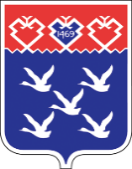 Чǎваш РеспубликиШупашкар хулиндепутатсен ПухăвĕЙЫШĂНУ